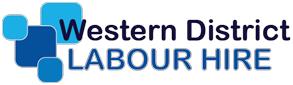 OccupationalHealth andSafety ManualIndex1. General Policy Statement	Page  3Health and Safety Policy Policy Authorised by Senior Management Staff responsibilities to Policies and Procedures Directors responsibilities to Health and Safety 1.5	Individual employee’s responsibilities to Health and Safety	Page  4Consultation with employee representative Reporting and recording of workplace incidents and injuries Directors understand Health and Safety Management WDLH Mobile Phone Policy					     Page  5WDLH Bullying Policy 						     Page  7Staff Grievances and Dispute Resolution Policy 		     Page  92. Training and Supervision				    	     Page 13Health and Safety Induction program for new employees Identification of Health and Safety Training needs Definition of a hazard 3.2	Procedure for hazard reporting	  Appendix’s		      A. Host employer induction checklist 				    Page 16		      B. Employee Training Record                                            Page 17		      C. Notification of Injury or accident form                                       Page 18		      D. Hazard report form                                                                   Page 23		      E.  Western District Labour Hire hazard register                             Page 24F. OH&S Information sheets available                                            Page 251.0   General Policy Statement:Western District Labour Hire can demonstrate active, consultative commitment to all areas of Health and Safety management in the Workplace.Health and Safety Policy Western District Labour Hire has developed and implemented a structures Health and Safety Management System to meet its obligations and legislative requirements. This will also assist to achieve a consistently high standard of safety performance. Regular review of OH&S at a senior level reinforces its importance to Western District Labour Hire, commercial objective and legal obligations.Policy Authorised by Senior Management The Director will formally sign and date the current written Policy and display it in the designated areas. The Director will formally approve the Policy and Procedures. The Director reviews the documented Health and Safety Policy annually.Staff Responsibilities to Policies and Procedures Western District Labour Hire OH&S Policy is to inform employees and other interested parties that OH&S is an integral part of its operations. All staff are actively involved in the review and continual improvement of OH&S performance as this reinforces the Company’s objectives.Directors Responsibilities to Health and Safety Formally approve the OH&S Policy Assign custody to ensure procedure is maintained and updated Formally approve the OH&S Procedures Review overall organisational Health and Safety performance Participate where required in the resolution of safety issues Review serious accidents/incidents and monitor corrective actions Ensure organisational compliance with health and safety legislation Implement the OH&S Policy, OH&S Procedures and legislative requirements Monitor health and safety performance within area of responsibility Demonstrate commitment to health and safety through participation in formal and informal discussions, workplace visits, hazard inspections etc. Participate, where required, in the resolution of safety issues Investigate all accidents/incidents within area of responsibility Ensure liaison with employees, particularly on any workplace changes which have a health and safety component 3Initiate actions to improve health and safety within area of responsibility Actively monitor the workplace to determine presence of hazards and take appropriate action to rectify any hazards found Participate in consultation Ensure all employees are inducted and receive regular training as required to perform jobs safely Individual Employees Responsibilities to Health and Safety Adhere to all safe working procedures in accordance with instructions Take reasonable care of themselves and others who may be affected by their actions Consultation with Employee Representative Western District Labour Hire is committed to consultation and co-operation between management and employees, to any change to input to the Health and Safety Policy that will affect the workplace.Reporting and recording of workplace incidents and injuries Western District Labour Hire has a strict procedure for internal reporting and recording of work related incident, injury or illness.Directors understand Health and Safety Management Western District Labour Hire Management are responsible for the development, promotion and implementation of OH&S Policies and Procedures and therefore have a thorough understanding of the scope and structure of Health and Safety Management. They are also responsible for communicating and training employees in all aspects of OH&S Management.Various seminars, briefings, conferences and training sessions are attended as and when are necessary and available.4WDLH Labour Hire Employee Mobile Phone PolicyPolicy brief & purpose	Our WDLH labour hire employee mobile phone policy outlines our guidelines for using mobile phones at work.We recognize that mobile phones (and smartphones especially) have become an integral part of everyday life. They may be a great asset if used correctly (for productivity apps, calendars, business calls etc.)But, mobile phones may also cause problems when used imprudently or excessively.ScopeThis policy applies to all our Labour Hire employees.Policy elementsDespite their benefits, personal mobile phones may cause problems in the workplace.Labour Hire employees who use their mobile phones excessively may:Get distracted from their work.Disturb colleagues by speaking on their phones.Cause security issues from inappropriate use of company-issued equipment or misuse of our company’s internet connection.Cause accidents when they illegally use their phones inside company vehicles or near areas where using phones is prohibited.Our company expects employees to use their mobile phones prudently during working hours.We advise our labour hire employees to:Use company-issued phones for business purposes only and preserve them in perfect condition.Private mobile phones must be on silent at all times and may only be answered in cases of emergency or during designated work breaks.Turn off or silence their phones when asked.							5We won’t allow employees to:Play games on the mobile phone during working hours.Use their phones for any reason while driving any vehicle.Use their mobile phone’s camera or microphone to record confidential information.Use their phones in areas where mobile use is explicitly prohibited (e.g. laboratories.)Speak on their phones within earshot of colleagues’ working space during working hours.Download or upload inappropriate, illegal or obscene material on a company mobile phone using a corporate internet connection.How to properly use mobile phones in the workplaceEmployees can benefit from using mobile phones. They’re allowed to use their phones:To make business calls.To use productivity apps.To check important messages.To make brief personal calls away from the working space of colleagues.Employees can use their phones during breaks or at lunch hour and while in a stationary vehicle.Disciplinary ConsequencesOur company retains the right to monitor employees for excessive or inappropriate use of their mobile phones. If an employee’s phone usage causes a decline in productivity or interferes with our operations, we’ll ban that employee from using their mobile phones.Employees may face severe disciplinary action up to and including termination, in cases when they:Cause a security breach.Violate our confidentiality policy.Cause an accident by recklessly using their phones.The overuse of their private mobile phone during working hours instead of in their designated break times (ie Calls for emergency contact excluded).						6WDLH Labour Hire Employee Bullying PolicyIntroductionWestern District Labour Hire (WDLH) believes that all people should work in an environment free from bullying.  Western District Labour Hire understands that workplace bullying is a threat to the health and wellbeing of its staff and customers. Accordingly, Western District Labour Hire is committed to eliminating, so far as is reasonably practicable, all forms of workplace bullying by maintaining a culture of openness, support, and accountability.PurposeThe purpose of this document is to communicate that Western District Labour Hire does not tolerate any form of workplace bullying and to set out the process which is to be followed should any instances of workplace bullying be reported. Definitions“Bullying” is repeated and unreasonable behaviour directed towards a person or group of persons that creates a risk to health and safety. It includes behaviour that could be expected to intimidate, offend, degrade, humiliate, undermine or threaten.“Repeated behaviour” refers to the persistent nature of the behavior and can involve a range of behaviours over time. “Unreasonable behaviour” is behaviour that a reasonable person, having considered the circumstances would see as unreasonable, including behavior that is victimising, humiliating, intimidating or threatening. Examples of behavior, whether intentional or unintentional, that may be considered to be workplace bullying if they are repeated, unreasonable and create a risk to health and safety include but are not limited to:abusive, insulting or offensive language or commentsunjustified criticism or complaintsdeliberately excluding someone from workplace activitieswithholding information that is vital for effective work performancesetting unreasonable timelines or constantly changing deadlines						7setting tasks that are unreasonably below or beyond a person’s skill leveldenying access to information, supervision, consultation or resources to the detriment of the workerspreading misinformation or malicious rumourschanging work arrangements such as rosters and leave to deliberately inconvenience a particular worker or workers.Workplace bullying can be carried out in a variety of ways including through email, text or social media channels. Workplace bullying can occur between workers (sideways), from managers to workers (downwards), or workers to supervisors/managers (upwards). Reasonable management action is not considered to be workplace bullying if it is carried out lawfully and in a reasonable manner in the circumstances. Examples of reasonable management action include but are not limited to:setting reasonable performance goals, standards and deadlinesdeciding not to select a worker for promotion where a reasonable process is followedinforming a worker about unsatisfactory work performance in an honest, fair and constructive waytaking disciplinary action, including suspension or terminating employment.Differences of opinion and disagreements are generally not considered to be workplace bullying. Bullying that directly inflicts physical pain, harm, or humiliation amounts to assault and should be dealt with as a police matter (see below). PolicyWestern District Labour Hire has a duty of care to provide a safe workplace, and ensure, so far as is reasonably practicable, that workers and other people are not exposed to health and safety risks. Western District Labour Hire accepts and acts on its duty of care.  Any reported allegations of workplace bullying will be promptly, thoroughly, and fairly investigated.Bullying complaints will be handled in a confidential and procedurally fair manner. Where confidentiality cannot be guaranteed this will be clearly communicated to the relevant parties.All parties will be treated with respect. The person against whom the allegation is made has the right to natural justice (the right to know what is alleged against them, the right to put their case in reply, and the right for any decision to be made by an impartial decision-maker).  						8Staff Grievances and Dispute Resolution PolicyINTRODUCTIONOpen communication and feedback are regarded as essential elements of a satisfying and productive work environment.Western District Labour Hire (WDLH) encourages its employees and volunteers to resolve any issues or concerns that they may have at the earliest opportunity with each other or, failing that, their immediate supervisor. The preferred process involves employees and volunteers resolving issues to their satisfaction internally, without feeling they have to refer to external organisations or to authorities for assistance. PURPOSEThe purpose of this document is to provide an avenue through which employees and volunteers, and their managers, can resolve work-related complaints as they arise.POLICYWDLH will establish mechanisms to promote fast and efficient resolution of workplace issues. Employees and volunteers should feel comfortable discussing issues with their manager or supervisor in accordance with the procedures outlined below. All formal avenues for handling of grievances will be fully documented and the employee/volunteer’s wishes will be taken into account in determining the appropriate steps and actions.No employee will be intimidated or unfairly treated in any respect if they utilise this Policy to resolve an issue.This Policy applies to permanent and part-time paid employees and to volunteer workers.ResponsibilitiesIt is the responsibility of Managers and Supervisors to ensure that:They identify, prevent and address potential problems before they become formal grievances;They are aware of and committed to the principles of communicating and information sharing with their employees and volunteers;All decisions relating to employment practices are made with consideration given to the ramifications for the individual, as well as the organisation in general;Any grievance is handled in the most appropriate manner at the earliest opportunity;All employees and volunteers are treated fairly and without fear of intimidation.						9It is the responsibility of Employees to ensure that:They attempt to resolve any issues through their immediate supervisor and through internal processes at the earliest opportunity.It is the responsibility of Western District Labour Hire to ensure that:All managers, supervisors, employees and volunteers are aware of their obligations and responsibilities in relation to communication and information sharing with their employees; Ongoing support and guidance is provided to all employees in relation to employment and communication issues; All managers, supervisors and employees are aware of their obligations and responsibilities in relation to handling grievances; Any grievance that comes to the attention of managers or supervisors is handled in the most appropriate manner at the earliest opportunity. ProceduresEmployment PracticesAll managers and supervisors should be aware of the possible ramifications of their actions when dealing with employee/volunteer issues. They must ensure that all employees and volunteers are treated with fairness, equality and respect.If there are any doubts or queries in relation to how to deal with a particular set of circumstances, managers or supervisors should contact Recruitment Office at Western District Labour Hire for advice at the earliest opportunity.Where a grievance or dispute has been brought to a Manager’s attention, they should assess whether the employee involved is covered by an Award or Agreement, and if so should refer to that document for grievance procedures. If the employee or volunteer involved is not covered by such a document, the guidelines below should be followed.Grievances and Dispute ResolutionAn employee or volunteer who considers that they have a dispute or grievance that they have not been able to resolve directly with any other involved party should raise the matter with their immediate supervisor as a first step towards resolution. The two parties should discuss the matter openly and work together to achieve a desired outcome.The Manager or Supervisor should follow the steps outlined below:Make sure that the employee feels listened to and supported. You don't have to agree with what they say, but you must make sure that they know you will act on their concerns.If more than one person is present, establish the role of each person.Outline the process that is to be followed.						10Inform the parties that any information obtained in the conduct of the review is confidential.Listen to the complainant. Obtain a chronology of events (who, what, why, when, how etc). Run through the applicable policies and procedures (e.g. the organisation's anti-discrimination policy) with the complainant.Ask the complainant what kind of outcome they are hoping for (best case scenario) and then talk them through next steps: e.g. you will discuss the matter confidentially with the HR manager or CEO to determine a way in which to deal with the issue and report back to them within a set timeframe.Provide the complainant with the organisation’s confidentiality and non-victimisation agreement. Explain that they cannot be adversely affected because they have made a complaint and explain who to report matters to internally if they do feel that they are being adversely affected. Provide the complainant with plenty of time to ask questions.Offer the complainant assistance (such as counselling through an Employee Assistance Program) or a way to get home safely if they are visibly upset.Provide the complainant with a direct contact number that they can call if they have any concerns of queries.Take accurate and detailed notes of all conversations (including dates, people involved) and attach any supporting documentation.If deemed necessary, provide the employee/volunteer with a written summary of the meeting and clarification of the next steps to be taken.The Manager must ensure that the manner in which the meeting is conducted will be conducive to maintaining positive working relationships, and will provide a fair, objective and independent analysis of the situation.All parties are to maintain complete confidentiality at all times. If the matter is not resolved and the employee or volunteer wishes to pursue it, the issue should be discussed with a Human Resources Officer, then, if necessary, the CEO.  Again, the matter is to be discussed openly and objectively with management to ensure it is fully understood.  If the grievance/dispute is one of a confidential or serious nature involving the employee or volunteer’s Manager, the complainant may discuss the issue directly with the Human Resources Department or the CEO.  The CEO reserves absolute discretion as to making a final decision as to how the grievance or dispute will be resolved.Investigating a Grievance or DisputeProcedural fairness and transparency can make or break a workplace investigation. Maintaining procedural fairness means that you can:						11protect the interests of the participants in the investigation;enhance the credibility of the investigation process;rely on the investigation (and your findings) when making employment decisions; anddefend your employment decisions in a court or tribunal.Following are some pointers to ensure that a workplace investigation is procedurally fair. The investigator should ensure that:the respondent is aware of all the allegations made against them in sufficient detail;the respondent is allowed a reasonable opportunity, including adequate time, to respond to each of the allegations;the investigation is carried out in a reasonable time frame;all participants are given the opportunity to have a support person in the interviews pertaining to the investigation;all participants are required to maintain confidentiality and sign a confidentiality agreement;the investigator has no personal interest or bias in the matter being investigated;all participants are given the opportunity to respond to any contradictory evidence;the investigator makes reasonable and diligent enquiries to ensure that there is sufficient evidence before making findings on the balance of probabilities.The Importance of ImpartialityIt is critical to ensure that the person responsible for carrying out an investigation is impartial. The investigator must not have a vested interest in the outcome of the matter. Employees will often consider that a HR manager is not sufficiently impartial because of their involvement and role in the workplace. If such a concern is raised, it's important to consider:whether the use of an external investigator is necessary to ensure impartiality;whether any conflicts of interest need to be disclosed (e.g. if any individuals are friends outside the workplace); andwhether the investigator has handled any previous disciplinary matters.If there is the possibility that a person's employment will be terminated if the allegations are proven as part of an investigation, then you should seriously consider the use of an external investigator to ensure that your investigation and the process followed will stand up in any potential court proceeding.						122. Training and SupervisionWestern District Labour Hire will ensure that all employees are informed of their own responsibilities for health and safety in the workplace.Western District Labour Hire will ensure that employees have specific knowledge concerning the management of hazards to which they may be exposed. This will be achieved through training in workplace procedures, environment, equipment and materials.Health and Safety Induction program for new employees “First Day” Induction for new employees is to be provided by the Director/SiteSupervisor. The induction is by way of a verbal explanation followed by supervised observation of the task in a safe working environment.All items on the Host Employer Induction Checklist (appendix “A”) are to be explained to the employee and this includes:Hazards associated with the job and appropriate controls Safe and correct way to perform the required tasks Emergency procedures and equipment, facilities such as toilets, break rooms and first aid kit Shown a copy of the Health and Safety Policies and Procedures Safety equipment and how to use it correctly Procedures and forms used for reporting injuries/incidents The induction form is to be signed by both the new employee and the person facilitating the training/induction process and needs to be returned to WDLH within 2 days of commencement.Identification of Health and Safety Training Needs Western District Labour Hire will undertake ongoing assessment and record required training in the Training Register (Appendix “B”) to ensure every employee is provided with the appropriate training. Procedures are in place to ensure that employees have appropriate competencies and these are kept up-to-date in tasks where hazards and risks have been identified.Western District Labour Hire documents and records training provided to establish and evaluate its effectiveness.13Health and Safety Documented Control System Documentation of operation processes and procedures are defined and appropriately documented and updated as necessary. Western District Labour Hire has clearly defined the various types of documents, which establish and specify effective operation procedure and control.Employees are trained as to why and when these procedures are required and to be competent in their use. Procedures are reviewed regularly as well as when changes to equipment or processes have occurred.OH&S documentation supports employee awareness of what is required to achieve the OH&S objectives and enables the evaluation of the system of performance. The documentation, also known as the OH&S Manual are current, comprehensive and dated (date of the last revision) to ensure it is the current version.Access to the documentation is available to all employees.Access to Health and Safety Information OH&S Manuals are available where Western District Labour Hire operations are performed and are easily accessed by all employees.143. Hazard reportingThis procedure describes how hazards are reported by employees. The hazard report applies to the reporting of any health and safety issues other than personal injury. The Work Health Incident Report Form (Appendix “C”) is to be used for this purpose. The procedure applies to all employees and contractors.Definitions: “Hazard” - anything which has the potential to cause injury or damage. Procedure for Hazard reporting Western District Labour Hire shall ensure that the Hazard Report Form (Appendix “D”) is available to all employees in all work locations. If there is an immediate risk of injury or illness an employee shall take action to make the area safe, ensuring their own safety is not jeopardised and immediately report the hazard to their supervisor. Employees shall immediately report any hazard to their supervisor and complete the Hazard Report Form. The employee should keep a copy of the completed form for their own records. The supervisor on receipt of the Hazard Report Form shall: Take action to remove the hazard if possible Take action to prevent employees being exposed to the hazard Forward the Hazard Report to the Director/Supervisor immediately Copies of Hazard Report Forms are to be filed at each location. The Director/Supervisor will ensure that the explanation of this procedure is included in the induction for new employees. Western District Labour Hire to keep a register of Hazards reported and the action taken as per Appendix ”E”.15Instructions for Host Employer:This Checklist MUST BE completed by a Representative/Supervisor of the Host Employer before any Labour Hire employee can commence work. All items must be discussed during the induction and should be ticked off on completion. Following the induction the Host Employer Representative/Supervisor and the Labour Hire employee must both sign and date the checklist to acknowledge that the induction has taken place. This checklist (once completed, signed and dated), MUST BE returned to Western District Labour Hire (fax or email accepted). Please retain a copy for your records. Please tick each topic covered in the induction:1.	How to report injury, incidents, hazards or unsafe work practices at the work place.2.	Introduction to the Host Employers Occupational Health and Safety Representative.3.	Emergency Evacuation Procedures, including location of the nearest exits and assembly points.4.	Instructions and training given on equipment to be operated.5.	Personal Protective Equipment (PPE) provided (if applicable), including instructions in the correct use.6.	Tour of workplace to highlight amenities/facilities.7.	Access to onsite Policy and Procedures (ie: sexual harassment, bullying, storage of personal items, internet and phone usage etc)I have received and understood the induction covering the items outlined aboveLabour Hire Employee Signature:	________________________Date: _/_/_Host Employers Representative Signature:  _______________________Date: _/_/_ Host Employer Representatives Name: _________________________________Host Employers Representative Job Title: ____________________________16Appendix “B”Employee Training Record       Employee Name:										       Job Title:	              							        Training review date:								       Employee Signature:							       Manager Signature:	              							17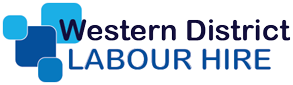 Work Health & Safety Incident Report Form       PART A – Details of the incident          Signature: ____________________________    Date: ___ / ___ / _____       Submitted to:   ____________________________    ___________________________     on ____/_____/______                                        (Name)                                         (Position)N.B. This form is to be treated as “CONFIDENTIAL”. Please retain the original and forward a copy to: laabourhire@wdlh.com.au		18PART B – Details of injury                          Time and date of incident: ______:________ am/pm on ____/____/____* N.B. If more than one person has been injured in this incident, please attach an additional part B for each injured person Signature: ____________________________    Date: ___ / ___ / _____Name: _______________________________________________________		20PART C – Investigation                              Time and date of incident: ______:________ am/pm  on  ____/____/____             * N.B. Investigations are usually conducted/coordinated by the supervisor/manager.Investigator Name: _________________________________ Signature: _________________________    Date: ___ / ___ / _____ Health & Safety Representative (HSR) (if applicable):Name: ____________________________________ Signature: __________________________   Date: ___ / ___ / _____		21WDLH Representative:Name: ____________________________________ Signature: __________________________   Date: ___ / ___ / _____Host Employer :  _____________________________ (Company Name)               Name: ____________________________________ Position: ___________________________   Date: ___ / ___ / _____PART D – Actions                                        Time and date of incident: ______:________ am/pm on ____/____/____                               * N.B. Actions are usually coordinated by the supervisor/manager.Supervisor/Manager Name: ____________________________________________Supervisor/Manager Signature: _________________________________________    Date: ____ / ____ / ______		22 Appendix “D”Hazard Report FormDate: 	_________________		Reported by:Name:		________________________   Position held:	________________________Reported to:Name:		________________________   Position held:	________________________Site Location:	_________________________________________________________(   ) 	Incident		(   )	Near Miss	(   )	Workplace Hazard	(   )	Hazardous Work PracticeDescription of Hazard:___________________________________________________________________________________________________________________________________________________________________________________________________________________________________________________________________________________________________________________________What needs to be done?________________________________________________________________________________________________________________________________________________________________________________________________________________________________________________________________Signature: _____________________________    	Date: _______________________Witness: _______________________________	Date: _______________________							     23Appendix “E”HAZARD REGISTER(For Labour Hire Agency to record Hazards at the Host Employers Workplace)Workplace: ____________________________________________Date   __/__/__       NO. 	DATE HAZARD              LOCATION 	                    HAZARD               INJURY RISK           		EXISTING METHOD                  IDENTIFIED	     (Plant/Machine Etc)      					                 OF RISK CONTROL24“F”OHOH&S INFORMATION SHEETS AVAILABLEBuilding and Construction Code of PracticeBullying – What to do Cleaning inside agitator barrels of concrete trucksConstruction of Housing – Falls preventionConstruction – Prevention of nail gun injuries during framingFirst Aid ComplianceGuidance Working in HeatGuide to Safe Work-Related DrivingGuide to Safe Work-Related DrivingHealth & Safety Guide to ConstructionHealth & Safety Guide to NoiseManual Handling BookletOfficeWise BookletPrevent slips, trips and fallsPrevention of Falls – Truck BookletPrevention of Falls, LaddersPrevention of Falls from Earthmoving EquipmentStoring and Handling of Dangerous GoodsYour Health and Safety Guide to PlantWorking Alone25Western District Labour Hire20192019Occupational Health and Safety PolicyWestern District Labour Hire20192019Occupational Health and Safety Policy2.3Health and Safety documented control system            Page 142.4Access to Health and Safety information3. Hazard Reporting3. Hazard ReportingPage 15Western District Labour Hire20192019Occupational Health and Safety PolicyWestern District Labour Hire20192019Occupational Health and Safety PolicyWestern District Labour Hire20192019Occupational Health and Safety PolicyWestern District Labour Hire20192019Occupational Health and Safety PolicyWestern District Labour Hire20192019Occupational Health and Safety PolicyWestern District Labour Hire20192019Occupational Health and Safety PolicyWestern District Labour Hire20192019Occupational Health and Safety PolicyWestern District Labour Hire20192019Occupational Health and Safety PolicyWestern District Labour Hire20192019Occupational Health and Safety PolicyWestern District Labour Hire20192019Occupational Health and Safety PolicyWestern District Labour Hire20192019Occupational Health and Safety PolicyWestern District Labour Hire20192019Occupational Health and Safety PolicyWestern District Labour Hire20192019Occupational Health and Safety PolicyWestern District Labour Hire20192019Occupational Health and Safety PolicyWestern District Labour HireWestern District Labour Hire20192019Occupational Health and Safety PolicyOccupational Health and Safety PolicyAppendix “A”Appendix “A”Appendix “A”Appendix “A”Appendix “A”HOST EMPLOYER INDUCTION CHECKLISTHOST EMPLOYER INDUCTION CHECKLISTHOST EMPLOYER INDUCTION CHECKLISTHOST EMPLOYER INDUCTION CHECKLISTHOST EMPLOYER INDUCTION CHECKLISTHOST EMPLOYER INDUCTION CHECKLISTHOST EMPLOYER INDUCTION CHECKLISTWorker name:Start date:Start date:Worker name:Start date:Start date:Position:Agency:Position:Agency:Position:Agency:Position:Agency:Host Employer:Host Employer:Western District Labour Hire20192019Occupational Health and Safety PolicyDateType of Training(InternalExternal/)Training Description Trainer Name(if applicable)Trainer Signature(if applicable)Western District Labour Hire20192019Occupational Health and Safety Policy     Appendix “C”Details of the person completing the reportName:Details of the person completing the reportContact phone number:Details of the person completing the reportEmail address: Details of the person completing the reportCompany Name:Details of the person completing the reportPositionTime and date of incident______: ________ am/pm  on  ____/____/____Location of incidentActivity being undertakenBrief description of incident / near missNames and contact details for witnesses to the incidentWas anyone injured□No (skip to Part C)    □Yes (complete Part B for each injured person)  How many: ______Details of injured EmployeeName: _______________________________________________________________________Gender: □Male   □Female       Date of Birth: ____/____/______Injured Employee Contact DetailsWork phone _______________   Home phone _______________ Mobile__________________Email: _______________________________________________________________________Injured Employee Employment DetailsPosition Title: ______________________________________________________________________________________________________________________________________________Type of Employment:   □Full time     □Part time     □Casual   □ Shift WorkWill a WorkCover claim be lodged?   □Yes    □No   □UnsureWork cycle:-    □ Journey   □ Meal or rest break   □  WorkHost Employer DetailsCompany Name:  _________________________________________________________________Position Tile: _____________________________________________________________________Name: _____________________________________Contact No   ___________________________Mechanism of Injury(indicate all relevant)□Slip/trip/fall   □Manual handling    □Body stressing  □Being hit by falling object□Hitting an objects with part of the body    □Being hit by moving objects □Exposure to heat  /radiation  /electricity   □Exposure to biological agent (including body fluid) □Exposure to Chemical agent   □Exposure to asbestos   □Exposure to work stress   □Violence   □Other inappropriate behaviour  □Other: ___________________________________________________________________________________________________________________________________________________________________________________________________Nature of Injury(indicate all relevant)□Sprain/Strain   □Fracture   □Cuts/Scratch/Abrasion  □Bruising   □Burn   □Bite/Sting □Electrical shock   □Concussion   □Psychological   □Other _____________________________________________________________________________________________________________________________________________________________________________________________Bodily Location/sTreatment required highest level only)□No treatment   □First Aid   □Doctor   □Hospital outpatient   □Hospital admission□No of days in Hospital      □Other ___________________________________Is this a notifiable incident?(refer to Work Health & Safety Incident Investigation Guide)□Yes.  Notify the Office of Fair and Safe Work Vic. (Call 1800 136 089 or complete an online incident notification form).  Date Notified: __ / __ / ____□NoInvestigation Methods□interviews   □written statements   □examination of accident site    □CCTV review□Other: _______________________________________________________________________  Brief Summary of findings(refer to attachments if necessary)Causal factors identified(refer to the Work Health & Safety Incident Investigation Guide for definitions of causal factor categories)□People: ______________________________________________________________________□Equipment/plant: _______________________________________________________________□Environment: __________________________________________________________________□Processes/procedures: __________________________________________________________□Organisational factors: __________________________________________________________Recommendations(refer to the Work Health & Safety Incident Investigation Guide for hierarchy of control definitions)□Elimination: ___________________________________________________________________□Substitution: __________________________________________________________________□Isolation: _____________________________________________________________________□Engineering: _________________________________________________________________□Administrative: ________________________________________________________________□Personal protective equipment: ___________________________________________________Will recommendations eliminate all hazards?□Yes    □NoConfirmation of actionsAre all recommendations accepted? □Yes   □NoNote exceptions:Additional actions to be takenActions completedAre all actions completed? □Yes   □NoTransfer to the risk registerAll remaining hazards transferred to the risk register for monitoring/review:  □Yes  □No  □N/AOutstanding actionsAll outstanding actions noted against hazards in the risk register:                  □Yes  □No  □N/ACommunication□Incident reporter notified of outcomes on ____/____/_____□Relevant Host Employer notified of incident and outcomes on ____/____/______□Copy of this complete WDLH incident form filed in WDLH office Western District Labour Hire20192019Occupational Health and Safety PolicyWestern District Labour HireOccupational Health and Safety Policy2019123456789Western District Labour Hire20192019Occupational Health and Safety Policy